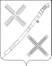 СОВЕТКРАСНОГВАРДЕЙСКОГО СЕЛЬСКОГО ПОСЕЛЕНИЯ КАНЕВСКОГО РАЙОНАРЕШЕНИЕ29.01.2020                                                                                                 № 25поселок КрасногвардеецОб утверждении Реестра муниципального имуществаКрасногвардейского сельского поселения Каневского районаВ целях приведения муниципальных правовых актов в соответствие с действующим законодательством Совет Красногвардейского сельского поселения Каневского района р е ш и л:1. Утвердить Реестр муниципального имущества Красногвардейского сельского поселения Каневского района по состоянию на 01.01.2020 года (прилагается).2. Признать утратившим силу решение Совета Красногвардейского сельского поселения Каневского района от 21.02.2019 года № 187 «Об утверждении Реестра муниципального имущества Красногвардейского сельского поселения Каневского района».3. Контроль за выполнением настоящего решения возложить на постоянную комиссию Совета Красногвардейского сельского поселения Каневского района по бюджету, налогам и сборам, по имуществу и землепользованию.4. Настоящее решение вступает в силу со дня принятия.Глава Красногвардейского сельскогопоселения Каневского района                                                           Ю.В. Гринь